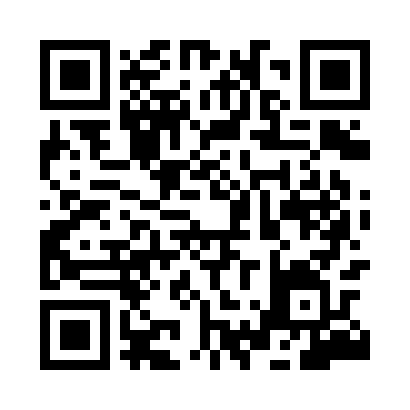 Prayer times for Costilhao, PortugalWed 1 May 2024 - Fri 31 May 2024High Latitude Method: Angle Based RulePrayer Calculation Method: Muslim World LeagueAsar Calculation Method: HanafiPrayer times provided by https://www.salahtimes.comDateDayFajrSunriseDhuhrAsrMaghribIsha1Wed4:446:291:296:258:2910:082Thu4:426:281:296:258:3010:093Fri4:406:271:286:268:3110:114Sat4:386:261:286:268:3210:125Sun4:366:241:286:278:3310:146Mon4:356:231:286:288:3410:157Tue4:336:221:286:288:3510:178Wed4:316:211:286:298:3610:189Thu4:306:201:286:298:3710:2010Fri4:286:191:286:308:3810:2111Sat4:266:181:286:308:3910:2312Sun4:256:171:286:318:4010:2413Mon4:236:161:286:328:4110:2614Tue4:226:151:286:328:4210:2715Wed4:206:141:286:338:4310:2916Thu4:196:131:286:338:4410:3017Fri4:176:121:286:348:4510:3218Sat4:166:111:286:348:4610:3319Sun4:146:101:286:358:4710:3520Mon4:136:091:286:358:4810:3621Tue4:126:081:286:368:4810:3822Wed4:106:081:286:378:4910:3923Thu4:096:071:286:378:5010:4024Fri4:086:061:296:388:5110:4225Sat4:076:061:296:388:5210:4326Sun4:056:051:296:398:5310:4427Mon4:046:041:296:398:5410:4628Tue4:036:041:296:408:5510:4729Wed4:026:031:296:408:5510:4830Thu4:016:031:296:418:5610:4931Fri4:006:021:296:418:5710:50